НОД по экологии в старшей группе«Что за чудо – эта птица»Цель: формировать представления детей о красивой утке мандаринке, ее внешнем виде, питании и месте обитания.Задачи:Образовательные:1. Дать знания детям о птице, занесенной в Красную книгу утке мандиринке.Развивающие:2. Развивать интерес к поисково-исследовательской деятельности.3. Развивать творческие способности детей через нетрадиционную технику рисования: рисование вилкой.Воспитывающие:4. Воспитывать бережное отношение к природе.Приоритетная образовательная область: познавательное развитие.Интеграция образовательных областей: познавательное развитие,  социально-коммуникативное (бережное отношение к природе), художественно-эстетическое развитие.Воспитатель: Скалдуцкая Н.В.Ход:- Ребята, очень часто в дикой природе можно встретить невероятно красивых животных. Особенно яркий вид имеют дикие птицы.- А каких красивых птиц вы знаете? (Ответы детей).- Да, много красивых птиц. Но самой красивой птицей в мире считают утку-мандаринку.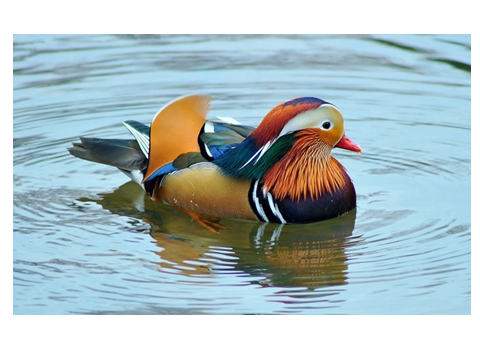 - Как вы думаете, о ком мы сегодня с вами будем говорить? (Об утке-мандаринке).- Правильно,  сегодня мы с вами поговорим об этой красочной птице.- Утку-мандаринку еще называют китайской уткой. Это небольшая птица рода лесных уток, семейство утиных. Живет утка-мандаринка на территории Дальнего Востока и Китая.- Ребята, а как вы думаете, почему утку-мандаринку так назвали?- Свое название утка получила в Китае за свое красивое яркое оперение – мандаринами в древнем Китае называли вельмож императора, за их красивые и яркие наряды.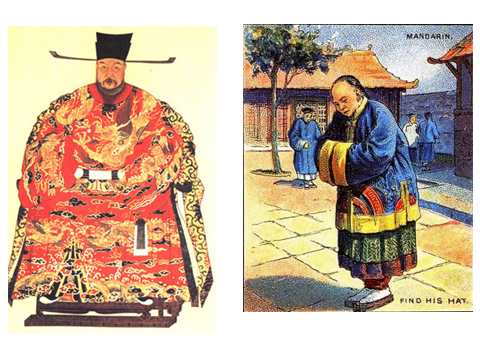 - Послушайте, пожалуйста, стихотворение об этой птице.Эта утка-мандаринка расписная как картинка.И прозвали ее так за оранжевый пиджак.Мандарин на ножках ходит и птенцов в дупле выводит.Ну и утка! Вот так - фрукт! Мандаринок целый пруд.- Ребята, утка-мандаринка выделяется среди других уток своим ярким окрасом оперения. Но, такой яркий окрас имеет только самец, он нужен ему для того, чтобы привлечь к себе внимание самочки. Уточка же окрашена скромнее, чтобы не привлекать к себе внимание хищников, так как она заботиться о своем потомстве. Ее нехитрая окраска позволяет укрыться от хищников. 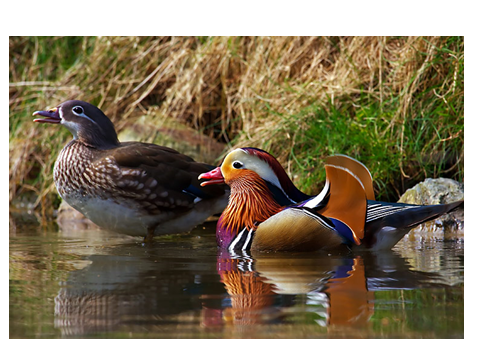 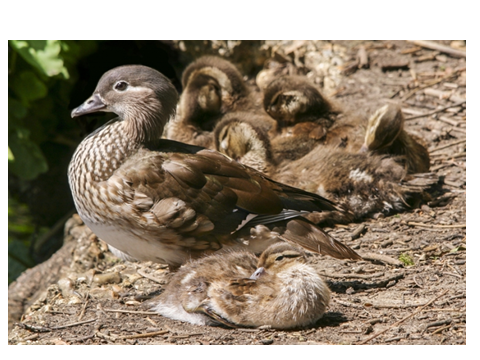 - А как вы думаете, кто на нее может охотиться?  (Енотовидные собаки, белки, змеи, хищные птицы). Для людей охота на этих птиц запрещена, так как утка-мандаринка занесена в Красную книгу.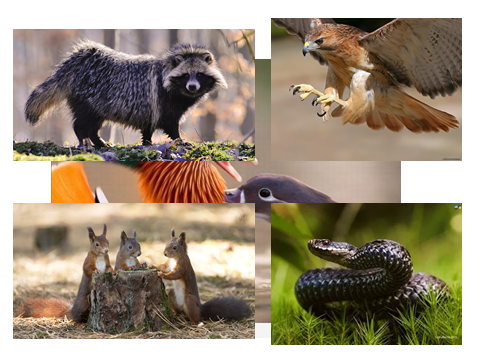 - Как вы думаете, где утка-мандаринка строит свое гнездо?- Мандаринки единственные из всех уток, которые живут в дуплах деревьев.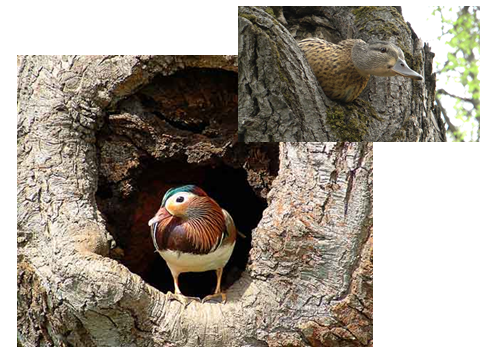 - А чем питаются эти птицы?- Питаются утки-мандаринки желудями, семенами которые птица находит под деревьями или на ветвях деревьев. А так же мелкими лягушками, небольшой рыбой, улитками, икрой рыб и насекомыми. - Ребята, а как вы думаете, почему утки, гуси и другие водоплавающие птицы целый день плавают, ныряют, а из воды выходят сухими? Даже есть такая поговорка: «Как с гуся вода». Почему перья у них не намокают? (Ответы детей).- А хотите узнать этот птичий секрет? Да? Тогда пройдемте со мной к столу.- Возьмите каждый по перышку и окуните его в воду вместе со своей ладошкой.- Какое стало перо? Встряхните его. Что происходит с водой? (скатываются капельки воды).- А с ладони вода тоже скатывается? Нет? Моя ладошка мокрая, а ваша?- А теперь вытрете руки. Смажьте руки жиром. Хорошо смазывайте, каждый пальчик. Смазали? А теперь опустите руки в воду. Что произошло?- Почему вода стекает с рук?- Потому, что она превратилась в шарики – капельки, которые скатываются с рук. Жировой слой не дает воде проникнуть в кожу. То же самое происходит с водой на перьях водоплавающих птиц. Оказывается, что у всех водоплавающих птиц на спине у корня хвоста есть специальная жировая железа, жиром которой птицы при помощи клюва смазывают свои перья. Перья птиц покрыты тонким слоем жира, который отталкивает воду и не позволяет перу намокнуть. - Ребята. А давайте, мы с вами сделаем выставку?  Там мы разместим рисунки уток мандаринок, которых мы с вами сейчас нарисуем. - Пройдите пожалуйста за столы. Посмотрите, рисовать мы сегодня будем в нетрадиционной технике, которая называется – батик. Это рисование на ткани. Посмотрите, как мы это будем делать. (показ воспитателем).Анализ:- С кем вы сегодня познакомились?- Что сегодня вы узнали нового?- Чему научились?- Что было сложное?